ŽIVOČICHOVÉ – PRACOVNÍ LISTJméno žáka:…………………………………………………..Roztřiď živočichy podle toho, zda mají, či nemají páteř.Kočka, mravenec, jelen, žížala, křeček, motýl, vosa, čáp, vrána, ještěrka, kůň, pavouk, komár, včela.OBRATLOVCI						BEZOBRATLÍ--------------------------------					------------------------------------------------------------------					------------------------------------------------------------------					------------------------------------------------------------------					------------------------------------------------------------------					-------------------------------------------------------------------					-------------------------------------------------------------------					-------------------------------------------------------------------					----------------------------------Rozděl obratlovce.Veverka, skokan, vlk, orel, netopýr, kapr, mlok, slepýš, sýček, úhoř, užovka, pstruh, čolek, ještěrka, skřivan, Název školy:ZŠ a MŠ VerneřiceAutor výukového materiálu: Jiřina TrpkováČíslo projektu:CZ.1.07/1.4.00/21.1526Název:VY_12_INOVACE_III.CAS7Vytvořeno:4. 6. 2012Vzdělávací oblast: Člověk a jeho světVzdělávací obor: PrvoukaTematický okruh: ŽivočichovéUrčeno pro:3. ročníkAnotace:Výukový materiál se hodí pro opakování tematického celku Živočichové. Metodický pokyn:Materiál se hodí pro samostatnou práci nebo pro práci ve dvojicích.Autorem materiálu a všech jeho částí, není-li uvedeno jinak, je Jiřina Trpková.Autorem materiálu a všech jeho částí, není-li uvedeno jinak, je Jiřina Trpková.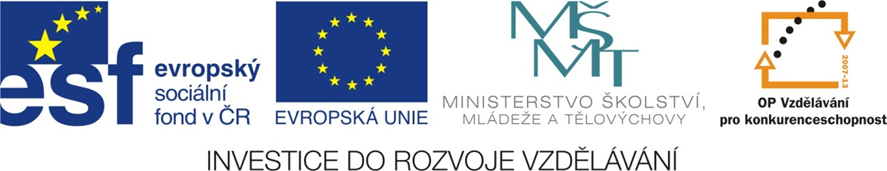 PTÁCISAVCIRYBYOBOJŽIVELNÍCIPLAZI